Small label template: 70mm x 25mm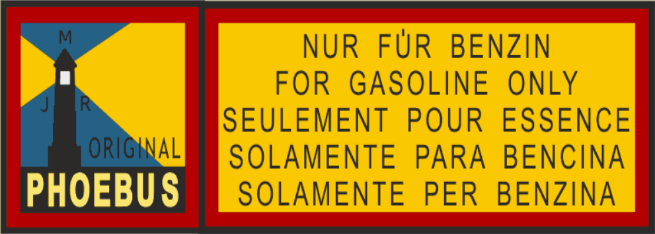 